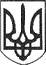 РЕШЕТИЛІВСЬКА МІСЬКА РАДАПОЛТАВСЬКОЇ ОБЛАСТІВИКОНАВЧИЙ КОМІТЕТРІШЕННЯ08 вересня  2020 року                                                                                        № 164  Керуючись Законом України „Про місцеве самоврядування в Україні”, беручи до уваги рішення виконавчого комітету Решетилівської міської ради від 04.03.2020 № 53 ,,Про затвердження проектно-кошторисної документації на об’єкт будівництва ,,Капітальний ремонт харчоблоку Решетилівської філії           І ступеня Опорного закладу ,,Решетилівський ліцей імені І.Л. Олійника Решетилівської міської ради’’ вул. Щаслива, 9, м. Решетилівка Полтавська область’’ та враховуючи відсутність можливості здійснення повноцінного харчування відповідно до затверджених норм, виконавчий комітет Решетилівської  міської ради ВИРІШИВ:          1. Тимчасово встановити вартість харчування у Решетилівській філії          І ступеня Опорного закладу ,,Решетилівський ліцей імені І.Л. Олійника Решетилівської міської ради’’ в межах 16,00 грн. на період проведення  капітального ремонту харчоблоку.           2. Контроль за виконанням рішення покласти на першого заступника міського голови  Сивинську І.В.Секретар міської ради                                                                 О.А. ДядюноваКупенко 0665871457Про тимчасові зміни вартості харчування у Решетилівській філії І ступеня Опорного закладу ,,Решетилівський ліцей імені І.Л. Олійника Решетилівської міської ради’’